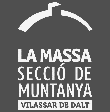 Fitxa excursió SECCIÓ de MUNTANYA La Massa CCVFitxa excursió SECCIÓ de MUNTANYA La Massa CCVFitxa excursió SECCIÓ de MUNTANYA La Massa CCVFitxa excursió SECCIÓ de MUNTANYA La Massa CCVFitxa excursió SECCIÓ de MUNTANYA La Massa CCVFitxa excursió SECCIÓ de MUNTANYA La Massa CCVFitxa excursió SECCIÓ de MUNTANYA La Massa CCVNom de l’activitat: Nom de l’activitat: Nom de l’activitat: Nom de l’activitat: Nom de l’activitat: Nom de l’activitat: Nom de l’activitat: Indret:  Indret:  Indret:  Indret:  Indret:  Data: Data: Temps aproximació amb cotxe: Temps aproximació amb cotxe: Temps de marxa (sense parades): Temps de marxa (sense parades): Temps de marxa (sense parades): Temps de marxa (sense parades): Temps de marxa (sense parades): DIFICULTATEl grau de dificultat s’indica d’acord amb la taula que hi ha al final de la fitxa   Severitat del terreny: 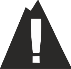    Severitat del terreny:    Severitat del terreny:   Dificultat d’orientació: 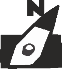   Dificultat d’orientació:   Dificultat d’orientació: DIFICULTATEl grau de dificultat s’indica d’acord amb la taula que hi ha al final de la fitxaDificultat desplaçament: 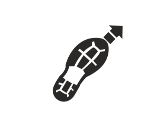 Dificultat desplaçament: Dificultat desplaçament:   Esforç necessari:  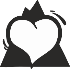   Esforç necessari:    Esforç necessari:  Desnivell de pujada: 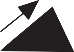 Desnivell de pujada: Desnivell de baixada: 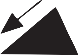 Desnivell de baixada: Desnivell de baixada: Desnivell de baixada: Desnivell de baixada: Desnivell acumulat: 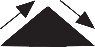 Desnivell acumulat: Distància: 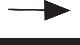 Distància: Distància: Distància: Distància: Tipus de recorregut (linial/circular): 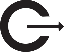 Tipus de recorregut (linial/circular): Tipus de recorregut (linial/circular): Tipus de recorregut (linial/circular): Tipus de recorregut (linial/circular): Tipus de recorregut (linial/circular): Responsable i telèfon de contacte: Responsable i telèfon de contacte: Responsable i telèfon de contacte: Responsable i telèfon de contacte: Responsable i telèfon de contacte: Responsable i telèfon de contacte: Responsable i telèfon de contacte: Nº màxim d’assistents: Nº màxim d’assistents: Nombre real d’assitents:    Nombre real d’assitents:    Nombre real d’assitents:    Nombre real d’assitents:    Nombre real d’assitents:    Hora de sortida: Hora de sortida: Lloc de sortida/trobada: Lloc de sortida/trobada: Lloc de sortida/trobada: Lloc de sortida/trobada: Lloc de sortida/trobada: Data màxima d’inscripció:       Data màxima d’inscripció:       Lloc de sortida/trobada: Lloc de sortida/trobada: Lloc de sortida/trobada: Lloc de sortida/trobada: Lloc de sortida/trobada: Descripció ruta i altres informacions d’interés:Descripció ruta i altres informacions d’interés:Descripció ruta i altres informacions d’interés:Descripció ruta i altres informacions d’interés:Descripció ruta i altres informacions d’interés:Descripció ruta i altres informacions d’interés:Descripció ruta i altres informacions d’interés:Track:      Track:      Track:      Track:      Track:      Track:      Track:      Mapa: Mapa: Mapa: Mapa: Mapa: Mapa: Mapa: Enllaços (web i pdf descarregables): Enllaços (web i pdf descarregables): Enllaços (web i pdf descarregables): Enllaços (web i pdf descarregables): Enllaços (web i pdf descarregables): Enllaços (web i pdf descarregables): Enllaços (web i pdf descarregables):   Equipament i material imprescindible  Equipament i material imprescindible  Equipament i material imprescindible  Equipament i material imprescindible  Equipament i material imprescindible  Equipament i material imprescindible  Equipament i material imprescindibleMaterial tècnic addicional i específic per la sortida:       Material tècnic addicional i específic per la sortida:       Material tècnic addicional i específic per la sortida:       Material tècnic addicional i específic per la sortida:       Material tècnic addicional i específic per la sortida:       Material tècnic addicional i específic per la sortida:       Material tècnic addicional i específic per la sortida:       Informe i valoració final:      Informe i valoració final:      Informe i valoració final:      Informe i valoració final:      Informe i valoració final:      Informe i valoració final:      Informe i valoració final:      GUIA PER LA VALORACIÓ DEL GRAU DE DIFICULTATGUIA PER LA VALORACIÓ DEL GRAU DE DIFICULTATDuresa del terreny1 – El terreny no està exempt de riscos2 – Hi ha més d’un factor de risc3 – Hi ha diversos factors de risc4 – Hi ha bastants factors de risc5 – Hi ha molts factors de riscDificultat d’orientació de l’itinerari1 – Camins i cruïlles ben definits2 – Senders o senyalització que indica la continuïtat3 – Exigeix la identificació precisa d’accidents geogràfics i punts cardinals4 – Exigeix navegació fora de traça5 – La navegació està interrompuda per obstacles que cal vorejarDificultat del desplaçament1 – Marxa per superfície plana2 – Marxa per camins de ferradura3 – Marxa per senders esgraonats o terreny irregular4 – Cal l’ús de les mans o salts per a mantenir l’equilibri5 – Demana l’ús de les mans per a la progressióEsforç necessari1 – Fins a 1 h de marxa efectiva2 – Entre 1 i 3 h de marxa efectiva3 – Entre 3 i 6 h de marxa efectiva4 – Entre 6 i 10 h de marxa efectiva5 – Més de 10 h de marxa efectiva